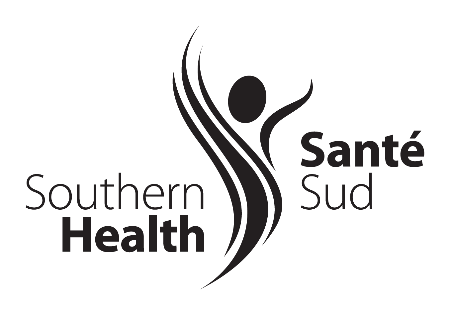 Remember to arrange your workload from GREEN ZONE first, then go to ORANGE and RED ZONE as much as possible.